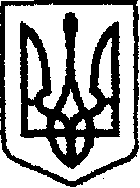 У К Р А Ї Н Ачернігівська обласна державна адміністрація         УПРАВЛІННЯ КАПІТАЛЬНОГО БУДІВНИЦТВАН А К А Звід  05.01.2021 р.		           Чернігів                                                № 1Про тендерний комітетКеруючись Законом України «Про публічні закупівлі», у зв’язку з виробничою необхідністю та з метою забезпечення діяльності тендерного комітету,наказую:1. Внести зміни до п.2 наказу начальника Управління від 24.12.2020 № 330 «Про тендерний комітет», затвердивши:1.1. Включення до складу тендерного комітету Управління капітального будівництва Чернігівської обласної державної адміністрації з 05.01.2021 Косенко М.С., головного спеціаліста відділу економічного аналізу та договорів.2.   Контроль за виконанням наказу залишаю за собою.Начальник                                                                                Богдан КРИВЕНКО